PENENTUAN BILANGAN PERMANGANAT PADA AIR
SUMUR GALI DAN SUMUR BOR DI DESA HAMPARAN
PERAK DELI SERDANG SUMATERA UTARASKRIPSIOLEH:DENNY RAMANDHA162114021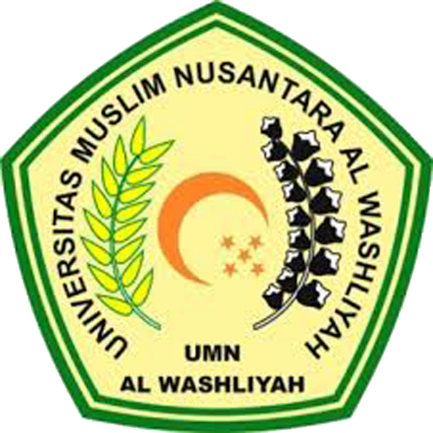 PROGRAM STUDI SARJANA FARMASIFAKULTAS FARMASIUNIVERSITAS MUSLIM NUSANTARA AL-WASLIYAHMEDAN2020PENENTUAN BILANGAN PERMANGANAT PADA AIRSUMUR GALI DAN SUMUR BOR DI DESA HAMPARANPERAK DELI SERDANG SUMATERA UTARASKRIPSIDiajukan untuk melengkapi dan memenuhi syarat-syarat untuk memperoleh Gelar Sarjana Farmasi pada Program Studi Farmasi Fakultas FarmasiUniversitas Muslim Nusantara Al-WashliyahOLEH:DENNY RAMANDHA 162114021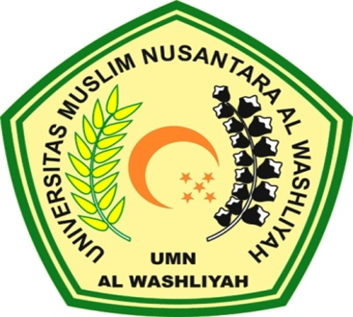 PROGRAM STUDI FARMASIFAKULTAS FARMASIUNIVERSITAS MUSLIM NUSANTARA AL-WASHLIYAHMEDAN2020